Athletic Union (AU) Ball Sponsorship
........................................................................................What is the Athletic Union Ball?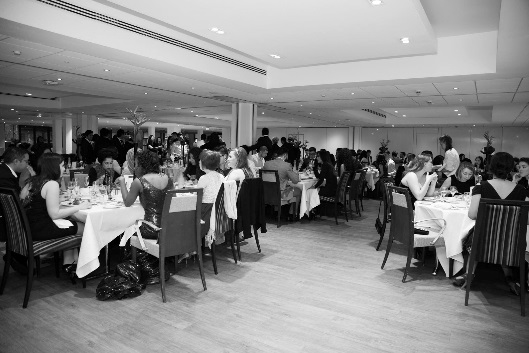 The Athletic Union Ball is one of the most revered, celebrated and well-attended formals in the student calendar. It is a night to celebrate all things sport, recognise the successes of our students, and come together for a night to celebrate, reflect and relax.  Why should you sponsor the Athletic Union Ball?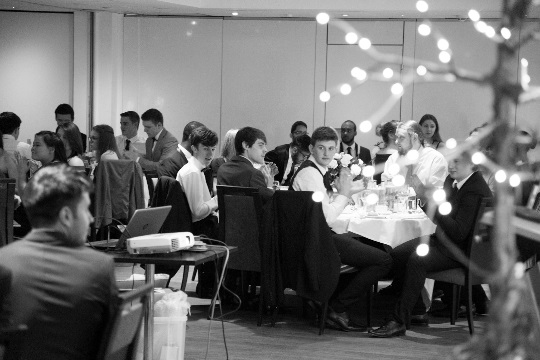 
Sponsorship PackagesOfficial ‘In Association With…’ partner on all promotional materials and ticketsA marketing stand in the lobby area at the eventUp to four seats at the eventAdvertise your company at the event with roller banners and/or on the plasma screensA marketing stand in the Students’ Union on two dates during the fortnight prior to the eventA premium spot in the Student Activities newsletterAdvertising on the SU plasma screens throughout the fortnight prior to the eventA web banner advert on the SU website throughout the fortnight prior to the eventSocial media promotion twice a week during the fortnight prior to the event
An ‘Official Sponsor’ on all promotional materials and ticketsUp to four seats at the eventAdvertise your company at the event on the plasma screensA marketing stand in the Students’ Union on two dates during the fortnight prior to the eventA web banner advert on the SU website throughout the week prior to the eventSocial media promotion twice during the week prior to the eventListed under ‘Supporting Sponsors’ on all promotional materials and ticketsAdvertise your company at the event on the plasma screensA marketing stand in the Students’ Union on one date during the week prior to the eventSocial media promotion twice during the week prior to the eventGet InvolvedIf you want to get involved with our Athletic Union Ball, please contact us at: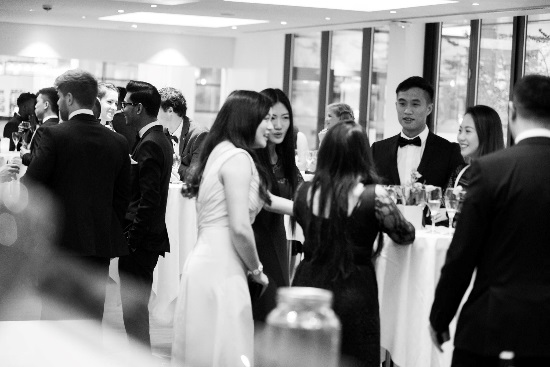  student.activities@aston.ac.uk   0121 204 5026